Niveau collège3ème : risque infectieux et protection de l’organisme« Ces risques sont limités par la pratique de l’asepsie et l’utilisation de produits antiseptiques »Objectif :suivre un protocole pour mettre en évidence le rôle d’un antiseptique : les huiles essentiellesNiveau lycéeSeconde MPS :science et prévention des risques d’origine humainePremière S (cours et TPE) : Thème 3 Corps humain et santé, variation génétique et santé« L’utilisation systématique des antibiotiques des traitements antibiotiques peut augmenter la fréquence des formes résistantes par sélection naturelleMotivation :Avec la généralisation, à la fin des années 1940, de l'utilisation des antibiotiques, les médecins ont commencé à vaincre les maladies infectieuses qui ravageaient l'humanité depuis si longtemps. 
Face au problème soulevé depuis plusieurs années par la résistance des bactéries à ces mêmes antibiotiques, il est important de trouver des alternatives.Les huiles essentielles dont l’action anti-infectieuse est connue de façon empirique depuis des siècles pourraient être une de ces alternatives.Objectif :imaginer et mettre en œuvre un protocole pour mettre en évidence le rôle antiseptique des huiles essentielles végétalesTS :Thème 1A5 : vie fixéeMotivation :Certains végétaux ont développé des mécanismes de défense en émettant des substances toxiques contre certains micro-organismes pathogènes. Cas de la lavande, du thym.Les huiles essentielles sont composées de substances volatiles de faible masse moléculaire extraites de plantes. Elles ont également pour principale fonction de protéger la plante contre ses prédateurs.Objectif : montrer que les organismes végétaux produisent des substances empêchant la prolifération des microorganismesExemple 1 :Matériel :boites de Pétri contenant un milieu nutritif de levuressuspension de levurespipette, pince, verre de montre, écouvillon, disques :stériles (faire des disques avec une perforeuse dans du papier filtre et les stériliser une dizaine de minutes aux UV)un tube contenant la suspension de levures niveau TS :flacons contenant des infusions de feuilles de plantes aromatiques(on peut ajouter 1 ou 2 gouttes d’huile essentielle pour que la solution soit plus efficace) ou autres niveaux : huile essentielleInfusion : faire frémir (sans faire bouillir) quelques minutes des feuilles fraiches de dans 50 mL d’eau distillée stérile jusqu’à ce que la solution devienne légèrement teintée. Puis filtrer la solutionbec électrique  eau de Javel diluée, savon, papier absorbant, poubelle de tableeau distillée Manipulation :Avec un écouvillon stérile, préleverde la suspension Etaler cette suspension sur la gélose refroidieAvec une pince stérile,imbiber un disque stérile d’eau distillée et le déposer sur la géloseRenouveler l’opération avec un (ou plusieurs) disque stérile imbibé d’infusion ou d’huile essentielle (préalablement déposée dans un verre de montre).Exemple 2 :Matériel :Tube avec 10mL de milieu de culture liquide YPL ensemencé avec un peu de yaourt seulTube avec 10mL de milieu de culture liquide YPL ensemencé avec un peu de yaourt + une goutte d’huile essentielle (lavande, thym, eucalyptus)5 h dans un bain Marie à 42°Ccompte-gouttesMicroscope, lames, lamellesBleu de méthylène (0,25%) avec compte-gouttesVerre de montreProtocole :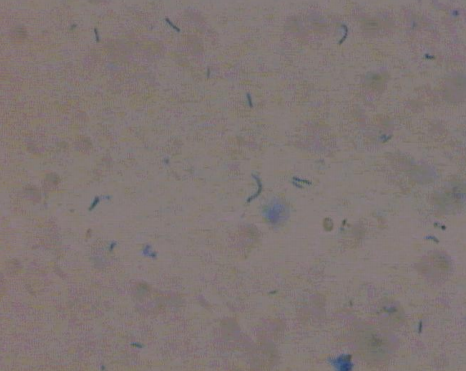 Mettre dans un verre de montre 4 gouttes de bleu de méthylène, puis 15 gouttes du milieu de culture.MélangerPrélever une goutte du mélange coloré et montrer entre lame et lamelle (observation X 400 et plus)Recommencer avec le tube contenant de l’huile essentielleExemple 3 :Matériel :Tube avec 10mL de milieu de culture liquide YPG ensemencé avec 0,01g de levure de boulanger seulTube avec 10mL de milieu de culture liquide YPG ensemencé avec 0,01g de levure de boulanger + une goutte d’huile essentielle (lavande, thym, eucalyptus)72h dans un bain Marie à 30°Ccompte-gouttes2 microscopes, lames, lamellesProtocole :Monter entre lame et lamelle une goutte de chacun des tubesObserver au microscope chaque lamePrendre une photographie de chaque montageRéaliser un comptage des levures en utilisant les fonctionnalités de mesurim